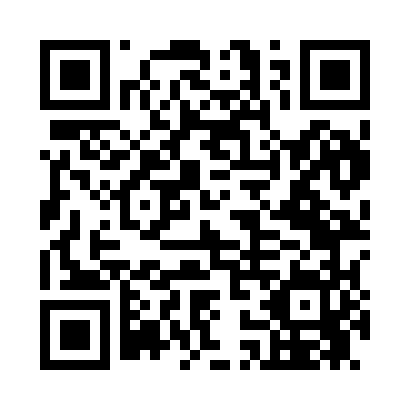 Prayer times for Loweth, Montana, USAMon 1 Jul 2024 - Wed 31 Jul 2024High Latitude Method: Angle Based RulePrayer Calculation Method: Islamic Society of North AmericaAsar Calculation Method: ShafiPrayer times provided by https://www.salahtimes.comDateDayFajrSunriseDhuhrAsrMaghribIsha1Mon3:325:351:275:389:1911:212Tue3:335:361:275:389:1811:203Wed3:345:361:275:389:1811:204Thu3:355:371:275:399:1811:195Fri3:375:381:285:399:1711:186Sat3:385:381:285:399:1711:177Sun3:395:391:285:399:1611:168Mon3:415:401:285:389:1611:159Tue3:425:411:285:389:1511:1410Wed3:435:421:285:389:1511:1311Thu3:455:421:285:389:1411:1112Fri3:465:431:295:389:1311:1013Sat3:485:441:295:389:1311:0914Sun3:495:451:295:389:1211:0715Mon3:515:461:295:389:1111:0616Tue3:535:471:295:379:1011:0417Wed3:545:481:295:379:1011:0318Thu3:565:491:295:379:0911:0119Fri3:585:501:295:379:0811:0020Sat3:595:511:295:369:0710:5821Sun4:015:521:295:369:0610:5622Mon4:035:531:295:369:0510:5523Tue4:055:551:295:369:0410:5324Wed4:075:561:295:359:0310:5125Thu4:085:571:295:359:0110:4926Fri4:105:581:295:349:0010:4827Sat4:125:591:295:348:5910:4628Sun4:146:001:295:348:5810:4429Mon4:166:011:295:338:5710:4230Tue4:186:031:295:338:5510:4031Wed4:196:041:295:328:5410:38